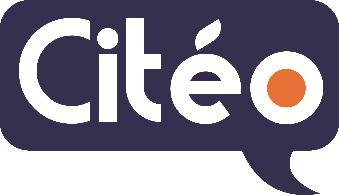 Vous recherchez un métier porteur de sens et de valeurs humaines ?Créé en 1998, opérateur de médiation sociale certifié à la Norme Métier AFNOR Médiation sociale et à la Norme Qualité ISO 9001, CITEO est un acteur majeur de la cohésion sociale et du bien-vivre et agir ensemble. Forts de 200 collaborateurs sur plusieurs sites dans les Hauts de France et l’Ile de France, nous assurons des missions de prévention, d’animation, de formation, d’accompagnement au changement et de mobilisation citoyenne dans six grands secteurs d’activité : la médiation urbaine, la médiation chantiers, la médiation énergie, la médiation à l’école, la médiation à l’hôpital et la médiation transports/mobilité.Nos valeurs : esprit de service, esprit citoyen, esprit d’équipe, esprit de progrès.Nous recrutons 9 :Médiateurs social à l’école (H/F)Missions :La médiation sociale se définit comme : « un processus de création et de réparation ».Le médiateur à l’école développe les liens entre les différentes parties prenantes du système éducatif (élèves, équipes pédagogiques, parents, acteurs éducatifs) et joue un rôle de relais de proximité entre l’élève et son environnement. Sa mission est au service de 3 objectifs :La prévention des comportements à risques (incivilités, violences, harcèlement), dans et aux abords des établissements scolaires,La prévention de l’absentéisme et du décrochage scolaire, notamment par le développement de la relation école-famille-quartier,La valorisation des potentiels des élèves et le renforcement de l’expression citoyenne.En partageant le quotidien des élèves, le médiateur construit des solutions sur mesure pour améliorer durablement le bien vivre et agir ensemble dans l’établissement et pour favoriser le comportement citoyen des élèves, y compris en dehors des lieux et temps scolaires : présence active au profit d’un climat positif, veille des situations à risque, prévention et gestion des conflits (en direct ou en différé), formation et sensibilisation à la médiation des différentes parties prenantes dont les élèves, mise en place d’animations ou de projets en lien avec les partenaires de l’établissement (centres sociaux, MJC, clubs de sport, associations, etc …).Profil recherché :Vous remplissez les conditions des Contrats Adulte Relais : vous avez plus de 30 ans, vous résidez de préférence dans un quartier prioritaire de la politique de la ville, vous êtes à la recherche d’un emploi.Vous êtes titulaire d’un Bac/Bac+2 et/ou vous justifiez d’une expérience significative sur un poste similaire ou connexe, Vous êtes doté(e) d’un bon relationnel et vous savez vous montrer à l’écouteVous avez le sens de l’observation et de l’analyse. Vous êtes en mesure de vous adapter à des situations variées en prenant du reculProactif, vous savez travailler en autonomie et au sein d’équipes pluridisciplinaires en respectant les règles de confidentialité et de discrétionVous êtes capable d’animer et d’accompagner le montage et la mise en œuvre de projetsVous disposez, en français, de bonnes capacités rédactionnelles et orales. Vous vous sentez à l’aise avec l’outil informatique.Sous convention adulte relais (3 ans minimum)Postes basé sur Lille et RoubaixTravail possible le samedi 1539,45 € bruts/mois et avantages annexes Si cette offre vous intéresse, vous pouvez envoyer vos CV et lettre de motivation jusqu’au 24 juillet 2020 sur notre site internet :   https://recrutement.citeo.org/Pour toute question, n’hésitez pas à nous contacter !www.citeo.org